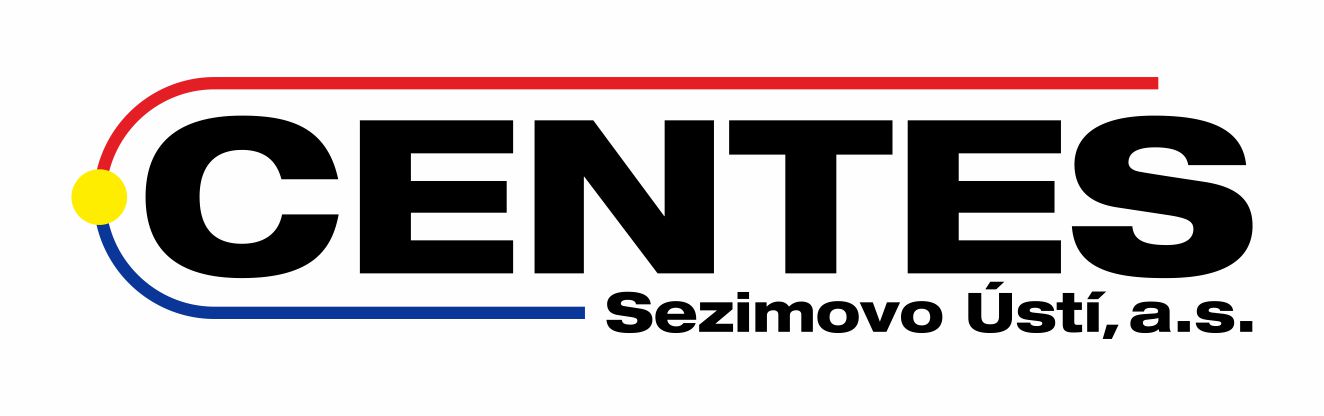 Vážení odběratelé tepelné energie v Sezimově Ústí II:podle §76, zákona č.458/2000 Sb. Vám oznamujeme termín plánované odstávky tepla v lokalitě Sezimovo Ústí II v roce 2021.Dodávka tepla bude přerušena v Sezimově Ústí 2 takto:Pro odběratele tepla  v objektech č.p. 602, 603, 604 - 608, 500, 609 - 613, 493, 494, 495, 617, 616, 614, 496Od  18.7.2021 od 18,00 hod. do 30.7.2021.do 18,00 hodPro ostatní odběratele.Od 25.7. 2021 - 18,00 hod.  -  do 30.7.2021 - 18,00 hod.Obsluha tepelného hospodářství bude zajištěna do 25.7.2021 a od 30.7.2021 na tel. č. 381 275 117 a 608 325 412. Děkujeme za pochopeníIng. Jaroslav Kudrna v.r.Statutární ředitel